The Junior Ambassador Program offers girls in grades 5-8 a unique experience of volunteer and community service, growth and friendship. The Lester Prairie Ambassador Program is dedicated to the development of a scholarship opportunity and to fostering networks and friendships within the community and businesses of Lester Prairie and surrounding communities.In July, a team will be selected from the group of candidates, from grades 5-8 The team will spend the year representing Lester Prairie throughout the community.Candidate Eligibility Requirements:Must be in grades 5th, 6th, 7th, or 8th during the 2024-2025 school year. Must have one of the following: Lester Prairie address Lester Prairie phone number Attend Lester Prairie School Regularly attend a Lester Prairie churchJudging CriteriaA panel of judges will be selected prior to Prairie Days.Their selection of the team will be based on the following:The Candidate ApplicationPoise: the candidate conducts herself with others during events and outside of the Program; posture, manners and proper etiquette.Personality: Shows confidence. Ability to socialize with people of all ages and positions.Communication skills: Possess speaking skills and can be confident.Appearance: Attend events in appropriate and professional attireAttendance: Willingness to participate in Candidate activities and accept Candidate responsibilities. Shows dedication and commitment. General Information (Please Print)Name: ___________________________________________________________________Age:  __________________________   	Date of Birth: ________________________City:__	_________________________ State:____________	Zip: ____________________Home Telephone:______________________  Cell Phone:__________________________Email: ___________________________________________________________________School: _______________________________  Grade: _____________________________Parents Name:______________________________________________________________Parents Phone Number: ______________________________________________________Siblings (names and ages): ____________________________________________________Method of Contact: 		Email		Phone		Text     Getting to Know YouTell us about your family. ______________________________________________________________________________________________________________________________________________________________________________________________________________________________________________________________________________________________________________________________________________________________________________________________________What do you like about school? ___________________________________________________________________________________________________________________________________________________________________________________________________________________________________________________________________________________________________________________________________________________________________________________________________________What do you want to be when you grow up? ______________________________________________________________________________________________________________________________________________________________________________________________________________________________________________________________________________________________________________________________________________________________________________________________________What is your favorite thing to do in summer and why? ___________________________________________________________________________________________________________________________________________________________________________________________________________________________________________________________________________________________________________________________________________________________________________________________________________Prairie Days Festival:What is your favorite part of the Prairie Days Festival, and why? ______________________________________________________________________________________________________________________________________________________________________________________________________________________________________________________________________________________________________________________________________________________________________________________________________Community Service:In your own words, what does community service mean to you. ______________________________________________________________________________________________________________________________________________________________________________________________________________________________________________________________________________________________________________________________________________________________________________________________________If you have ever participated in community service what have you done? If you have not, what are you willing to try? ___________________________________________________________________________________________________________________________________________________________________________________________________________________________________________________________________________________________________________________________________________________________________________________________________________Lester Prairie RoyaltyWhat is your favorite memory about the Lester Prairie Ambassador Program?______________________________________________________________________________________________________________________________________________________________________________________________________________________________________________________________________________________________________________________________________________________________________________________________________Why should you be selected as a part of the Lester Prairie Junior Ambassador team?___________________________________________________________________________________________________________________________________________________________________________________________________________________________________________________________________________________________________________________________________________________________________________________________________________Along with these questions, please attach one letter of recommendation. (paper copy) This letter cannot be written by a family member or friend. The person must be over twenty-one (21). Some suggestions are: teachers, community members, church members, coaches, directors, employers, etc.            Lester Prairie Ambassador ProgramCandidate Code of Conduct ContractCandidate Name (Please Print)____________________________________________ We, as Parents/Guardian of the candidate, have read and understand the “Candidate Rules and Regulations” and agree to do our best to help our daughter as a candidate under these regulations. Failure to follow these regulations can result in termination of candidacy. Parent/Guardian Signature: _______________________________________________ Date_______I, as a candidate for Lester Prairie Ambassador, have read and understand the “Candidate Rules and Regulations” and agree to abide by them in candidacy.  Failure to follow these regulations can result in termination of candidacy. Candidate Signature: ________________________________________ Date:________________
Coordinator Signatures__________________________________________________ Candidate Phone Number_______________________________________________ Candidate Email______________________________________________________ Candidate T-Shirt Size: (Please Circle Your Size) Small 		Medium 	Large 		X-Large 	XXL 		Other:______ If you need a youth size, please write that on the “Other” line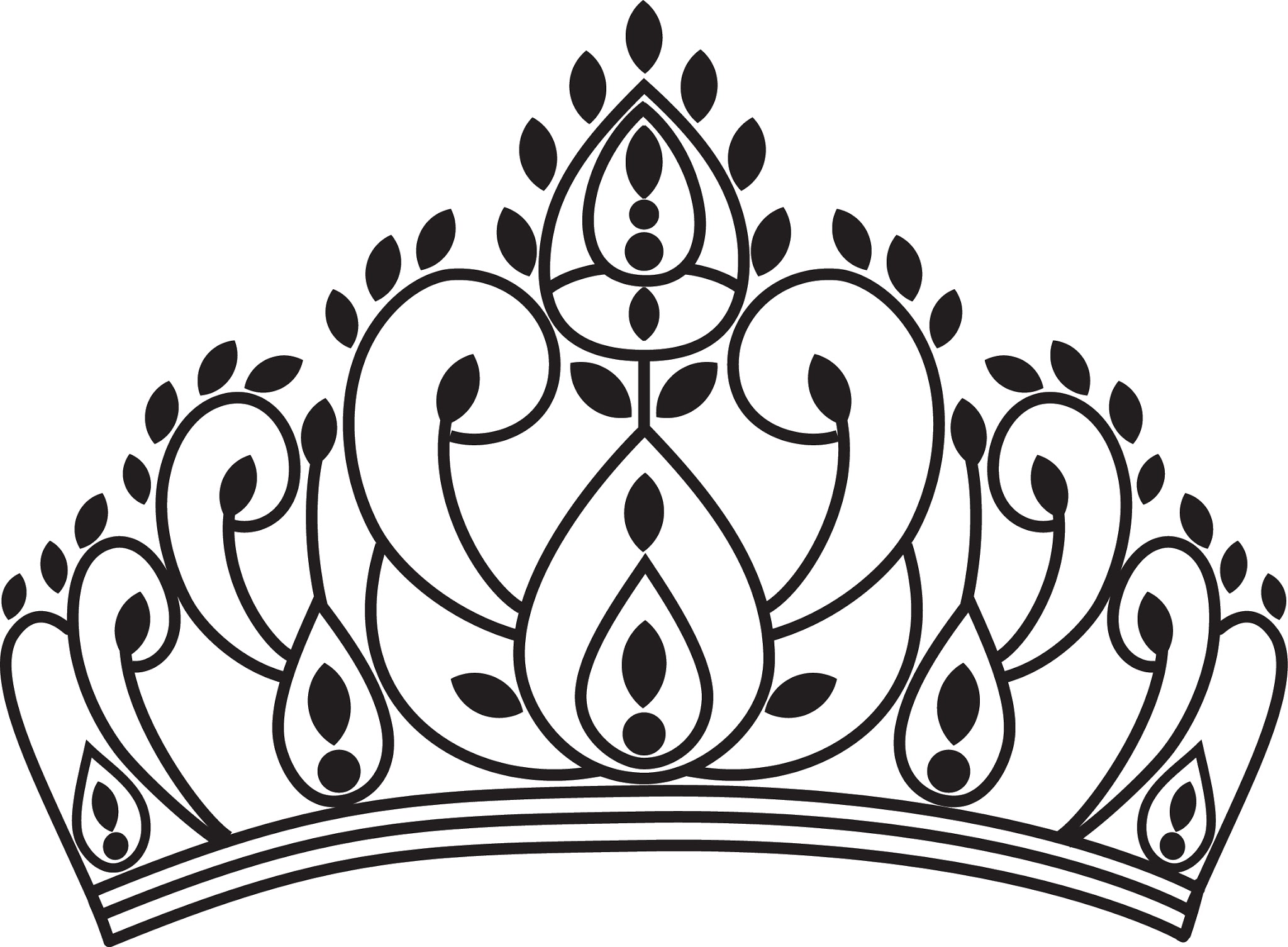 Lester Prairie Ambassador Program 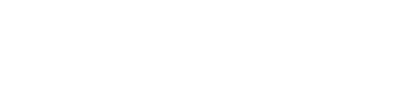 Candidate Biography Form Please type your answers on a separate sheet of paper, including the letters of the questions. A copy of this will be kept in your file folder* EMAIL TO: lesterprairieambassadors@gmail.comA. Name B. Age and Birthday C. Address D. Parents or Guardians E. Siblings (Names and Ages) F. Grade G. Where do you attend school? What extracurricular activities are you involved in? H. Outside of school, what activities are you involved in? (ex. Church Youth  Group, Mission Trips, 4-H, etc.) I. What are some of your hobbies or talents? J. What is your favorite part about Lester Prairie and why? K. Who do you admire most in life and why? L. Why is volunteerism important to you?  M. How would you represent Lester Prairie as a Junior Ambassador? 
N. What do you want to be when you grow up? O. What is your favorite ice cream flavor and why? Photo Release Form  I give permission to the Lester Prairie Ambassador Coordinators (Lauren Trittabaugh and Taylor Bayerl) to use, publish, and distribute photographs  taken during events, training, and other Ambassador activities. Pictures can potentially be published to Facebook, Twitter, Instagram, or other social media  platforms. They may be published in the local newspaper. If you give consent to this, please complete the form below.   *Please note, that when a photoshoot happens with Bea’s Photography or  Capturing Radiance Photography additional contracts may need to be signed.  Jr. Ambassador Candidate Name:______________________________________ 
Jr. Ambassador Signature:_________________________________________ 
Parent Signature:__________________________________________ Date:_______________________